 CURRICULUM VITAEFirst Name of Application CV No 1661322Whatsapp Mobile: +971504753686 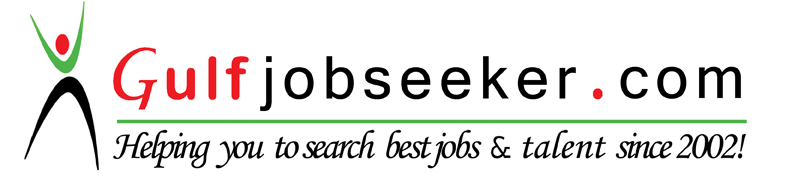 To get contact details of this candidate Purchase our CV Database Access on this link.http://www.gulfjobseeker.com/employer/services/buycvdatabase.phpPOST APPLIED FOR: LIGHT VEHICLE DRIVER OBJECTIVE:To seeking a challenging career by copying a suitable position, utilizing my technical skills and experience to contribute towards the progress of organization at the same time has the prospect for professional growth and development my career.Education Qualification: S.S.L.C Passed from Board of Public Examination Kerala, India TRAINING ATTENDED: IOSH – (Institute of Occupational Safety and Health ) Training WORKING EXPERIENCE:Presently working as a Light Vehicle Driver With BK Gulf LLC in Dubai, UAE since last 1 year to till dateWorked in Safety Department With BK Gulf LLC in Dubai, UAE for 5 years  WORKING SKILLS:Total 1 years of professional experience in driving light vehicle  Excellent driving skills and ability to perform physically demanding tasksKnowledge of driving all UAE locationsIn depth knowledge of routes, locations and addresses in and around cityAbility to work independently, effectively, and efficiently, Friendly with a good attitudePERSONAL PROFILES: Date of Birth 		       :   	31/05/1970Nationality 		       :   	Indian Marital Status 	       :   	Married Languages Known 	       :   	English ,Hindi and Malayalam 